Муниципальное бюджетное общеобразовательное учреждение «Средняя общеобразовательная школа с.Малотроицкое Чернянского района Белгородской области»                                                                 Мастер-класс«Исследовательская работа  в рамках школьной библиотеки»Педагог-библиотекарьЛаптева Татьяна Никола евна№Этап:1.ПриветствиеДобрый день! Я рада приветствовать вас доброй улыбкой и хорошим настроением. У человека всё предназначено для самого себя: глаза  – чтобы смотреть и находить, рот – чтобы поглощать пищу. Всё нужно самому себе, кроме улыбки. Улыбка самому себе не нужна, она предназначена другим людям, чтобы им с вами было хорошо. Я рада видеть ваши улыбки. Пусть эта встреча принесет вам радость общения.Эпиграфом к своему мастер классу я выбрала слова Роджера Левина: «Мы слишком часто даем детям ответы, которые надо выучить, а не ставим передними проблемы, которые надо решить».2.Презентация педагогического опыта:Тема сегодняшнего мастер-класса: «Организация исследовательской деятельности в рамках школьной библиотеки».Цель: познакомить участников мастер – класса c  актуальностью данного опыта, задачами педагогической деятельности; с основными теоретическими аспектами исследовательской деятельности учащихся;
• рассказать о наиболее удачных формах, методах и приёмах исследовательской деятельности учащихся. Задачи: на конкретных фрагментах  урока на различных ступенях обучения показать  эффективность приемов, методов, форм работы для развития творческих способностей и познавательной активности обучающихся; показать  причинно-следственные связи, систематизировать материал. На сегодняшний день актуализируется задача подготовки учащихся в условиях школы заниматься научной и исследовательской деятельностью.Исследование – извлечь нечто «из следа», т.е. восстановить некий порядок вещей по косвенным признакам, отпечаткам общего закона в конкретных, случайных предметах. Исследование – процесс выработки новых знаний, один из видов познавательной деятельности человека.Исследовательская деятельность в школе – это деятельность учащихся, связанная с решением учащимися творческой, исследовательской задачи с заранее неизвестным решением и предполагающая наличие основных этапов: постановка проблемы, изучение теории, посвящённой данной проблематике, подбор методик исследования и практическое овладение ими, сбор собственного материала, его анализ и обобщение, научный комментарий, собственные выводы. Идея исследования как метода познания мира и метода обучения принадлежит древности. Самое раннее и классическое выражение этой идеи находим у древнегреческого философа Сократа. Знаменитое сократовское «Исследуем!», сохранённое преданием, определяло подход философа к изучению действительности. Ставя свои вопросы, отыскивая и анализируя, вместе с собеседниками ответы, философ стремился пробудить в людях жажду свободного познания, он считал, что они все вместе предвзято, пробиваясь к истине, помогают  рождению истинного знания, помогают учиться.В современных условиях значение терминов «исследование» и «исследовательская деятельность» приобретает несколько иное значение, но в них всё также присутствует содержание, связанное с пониманием исследовательской деятельности как инструмента повышения качества образования.Какова же роль школьной библиотеки в организации исследовательской работы в школе?Сегодня я попытаюсь ответить на этот вопрос.Для того чтобы решить поставленные задачи, и учащийся, и его научный руководитель используют различные информационные ресурсы, в том числе и школьной библиотеки. Да, школьные библиотеки всегда были ресурсными базами в образовании, и одной из функций библиотек была и остаётся образовательная. А главная задача любой школьной библиотеки является оказание помощи учащимся и учителям в учебно-воспитательном процессе. Поиск информации по заданной теме обычно юные исследователи начинают с изучения фонда школьной библиотеки.  Библиотекарь оказывает и методическую и библиографическую помощь учащимся в работе над исследованием, подбирает книги, журнальные статьи. Библиотека предоставляет информацию и идеи. При организации исследовательской работы в школе библиотека выступает информационным и научно-методическим центром, что обусловлено следующими обстоятельствами: - наличием в современных школьных библиотеках  информационной ресурсной  базы на различных носителях; - высоким уровнем профессионализма и творческим потенциалом школьных библиотекарей, позволяющими ему оказывать методическую  и консультационную помощь в проведении исследований (в формулировке целей, задач, в составлении плана работы, подборе методик и т.д.); - активным внедрением ИКТ в работу современных школьных библиотек, позволяющим библиотекарю оказывать помощь с использованием этих технологий в оформлении результатов исследовательской деятельности в виде презентаций, буклетов, рекомендательных списков и т. д.; - возможность организовать на базе библиотеки самостоятельные исследования. Именно библиотекари выступают в таких исследованиях инициатором и доминирующим субъектом, выявляя проблемы и организуя их рассмотрение и решение. При осуществлении подобных исследований у библиотекаря нарабатывается опыт исследовательской работы.С учетом выше перечисленного можно сказать, что библиотека превращается в своего рода научную лабораторию, в центр интеллектуального и творческого роста библиотекаря, педагогов, обучающихся. Библиотека может и должна выступать равноправным субъектом взаимодействия в исследовательской деятельности. А библиотекарь может выступать в роли не только консультанта, но и научного руководителя исследовательских работ учащихся.Школьная библиотека является сегодня необходимым звеном образовательной среды, т.е. и сама есть та материальная и духовная среда, способная активизировать творческую деятельность детей и взрослых.3.Описание системы занятий в режиме эффективной педагогической технологии:Деятельность с участниками мастер-класса с демонстрацией приемов эффективной работы с детьмиМой выбор проектно-исследовательской технологии не случаен. В современных условиях жизни недостаточно просто владеть набором знаний, умений и навыков, надо  уметь  применять их  в  реальной жизни, реальной  ситуации.      Наиболее  целесообразной  формой  использования  творческого  потенциала  учащихся считается метод проектов и исследования.Если ученик в      школе не  научился сам ничего творить, то и в жизни он всегда будет только подражать, копировать, так как мало таких, которые бы, научившись копировать, умелисделать самостоятельное приложение  этих сведений.Л. ТолстойИсследовательский подход в обучении не является новым педагогическим явлением. Ценность исследовательской деятельности заключается в возможности увидеть смысл творческой деятельности, в реализации собственных способностей, в расширении круга интересов, в саморазвитии и самосовершенствовании учащегося.Исследовательская деятельность, как творческая по характеру, проходит следующие этапы:- возникновение идеи или проблемы;- решение задачи (сбор и анализ информации, выработка идеи решения, обсуждение их с преподавателем, моделирование);- реализация идеи на практике.Как выбрать тему исследования?Правила, по которым необходимо выбирать тему исследовательской работы (по методике А.И.Савенкова). (приложение 2)Итогом исследовательской работы может быть макет из самых разнообразных материалов, с описанием действия представляемого им объекта; научный отчет о проведенном эксперименте.При составлении плана библиотечного урока необходимо продумывать, какими формами работы воспользоваться, какие задания использовать, чтобы они  имели не только учебное, но и практическое обоснование, и чтобы учащиеся знали, зачем мы это делаем.Я в своей педагогической практике сделала акцент на активное включение школьников в проектно-исследовательскую деятельность, потому что она способствует формированию ключевых компетенций у обучающихся, а так же на доступном уровне показывает, где можно применить полученные знания на практике!- Уважаемые коллеги поднимите руку те, кто применяет проектно-исследовательскую деятельность в своей работе!- Спасибо!Определение основных приемов работыТак давайте рассмотрим, кто такой исследователь? Как добывает информацию?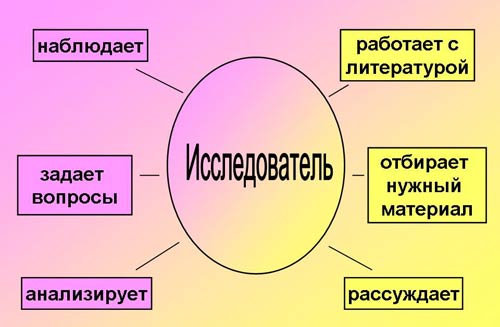 Предлагаю Вам распределить этапы работы в проектно - исследовательской деятельности. (обращаюсь к коллегам)- Кто из Вас может выйти к доске и распределить этапы на доске?выделение и постановку проблемы (Проблематизация);выработку Гипотезы (предположения);Поиск и предложение возможных вариантов решения;Исследование;Анализ и обобщение полученных данных;презентация и защиту итогового Продукта.Итак, мы получили обобщенную схему создания мини-проекта!4. Проведение имитационной игрыУважаемые коллеги, сейчас Вы примите участие в фрагменте библиотечного урока, а тему мы определим вместе:Великое  искусство  в  подарок  нам  дано,И это  необычное, волшебное  …(кино). Тема нашего урока: «Путешествие в мир кино» и это не спроста, т.к. 2016 год объявлен Годом российского кино.Ни одно из великих открытий не возникало “вдруг”, на пустом месте. И для того, чтобы искусство экрана стало для нас привычным, были нужны открытия многих людей в течение многих лет… Лет? А может, даже веков?Кто был первым кинематографом, какие были первые фильмы, кто работает над созданием фильмов, по каким произведениям созданы фильмы, когда появился первый   мультфильм и был ли он похож на современные мультфильмы?- Коллеги, на каком этапе работы мы сейчас? (показать на доску)Происходит мотивация -  постановка проблемы (проблематизация); - Хватает имеющихся знаний для решения проблемы?Сегодня мы совершим путешествие в мир кино. Узнаем об изменяющемся и неизменном в кинематографии от братьев Люмьеров до наших дней. О немых, чёрно-белых и цветных фильмах, рекламе и телевизионных клипах. Войдём в мир актёрского искусства, откроем многообразие аспектов режиссерской профессии.- Какой этап работы сейчас? Происходит выдвижение гипотезы (предположения); (показать на доску)Гипотеза начинается словами: предположим, допустим,Ваши предположения, как это можно узнать? (найти информацию)- Что происходит сейчас? (показать на доску)Поиск и предложение возможных вариантов решения- К какому этапу мы подошли? (показать на доску)Исследование5. МоделированиеПриглашаю коллег разделиться на 2 группы и приступить к исследованию. 1 группа – информационный стенд  «Интересные факты о российском кинематографе»2 группа – информационный стенд  «Союзмультфильму 80 лет!»РАБОТА  В  ГРУППАХПамятка начинающему исследователю (приложение 1)Анализ и обобщение полученных данных.Презентация и защита  итогового Продукта.6.РефлексияТеперь я могу…Я попробую…Я приобрёл…Я научился…Мне захотелось…Мастер-класс дал мне… 7.Подведение итоговЦель (для участников): выяснить цель участия мастер-классе; выделить существенное; проанализировать занятиеЦель (для меня):проанализировать данное занятие, выявить степень усвоения материала.Такая деятельность  для обучающегося особенно значима тогда, когда он видит результаты своего труда. Поэтому учитель должен подумать, где будут выставлены работы его учеников, я для этого использую информационные стенды.Уважаемые коллеги! Дети приходят в школу учиться, то есть учить себя.  Исследовательская  деятельность в образовательном процессе позволяет достичь максимального эффекта. Роль преподавателя — помочь детям в этом.Хочется закончить наш мастер-класс словами неизвестного автора:Не уставай искать ответа На то, на что ответа нет. В неотвечаемости этой     Уже содержится ответ…Спасибо за работу!